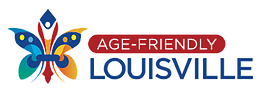 Age- Friendly LouisvilleSocial Participation, Respect & InclusionMeeting via ZOOMOctober 13, 202016 Attendees:	Janice Cates			Rodney Webb		Chris Clements			Sameera Jackson		Paul Troy			Akosua Boachie 		Rita Morrow			Shirley Fuqua-Jackson		Avery Crews			Christopher Fletcher		Carolyn Livers			Terri Thomas		Sandra McGuire			Kim Cordell-Fife		Dia Erpenbeck			Dr. Kisti Cumi PriceThere was one new attendee besides three guest speakers with Louisville Urban League, Carolina Livers, Retired Nurse and AARP active volunteer/member   After about 10-minute ZOOM link glitch, introductions were made by everyone stating their names and affiliated group/organization and what he/she favorite or best “Halloween” costume was in the past.  Highlights from September 2020 Meeting:  Rita provided an overview of the Sept meeting. There were 17 attendees for it.  The major highlight was hearing from Ms. Lori Paris (Veterans Community Partnership Coordinator and Medical Foster Program Coordinator as well as Chair of VASCO and KVIC).   Alternative plans are being made this year due to COVID 19 but still important to recognize Veterans. The special event or project will take place on November 10th and involve a total of 300 bags to be collected.  100 of these bags will be given to Indiana, another 100 to Kentucky while the remaining 100 will be distributed to Veterans in HUD-VASH and GEC Programs in VA.  The partners noted are contributing a variety of special inkind items, resource information and more for this important cause. The Boys & Girls Clubs of Kentuckiana (three sites in Parkland, Shawnee and Newburg) will be putting the bags together along with making handmade cards and notes for Veterans.  All donations can be dropped off at Thrive Center, 204 E. Market Street. On a special note with the guidance of Age Friendly Louisville.  Rita also stated that in last meeting as well as today’s meeting will share more about Halloween/Fall parade coming up on October 29th and Halloween Costume Contest event with the three Boys & Girls Clubs of Kentuckiana with nearby older person communities on October 30th.  Guest Speakers  & Presentation from Louisville Urban League:  Shirley Fuqua Jackson, Retired Jefferson County Public Schools (JCPS) Principal and active AARP volunteer/member, introduced three of guest speakers today with the Louisville Urban League.  They included:  1) Dr. Kisit Cumi Price, Director of Education & Policy, 2) Rodney Webb, Youth Specialist, and 3) Christopher Fletcher.  The three of them equally shared great background and general information about the Louisville Urban League.  The shared not only the national focus of this organization but locally here in Louisville with special emphasis on middle and high school age students.  Such programs they talked about were “Street Academy Program”, “Glow Girls League”, “West End Chess Club”, and Polaroid/Fuji Instant Camera Project”. Each project and program were special and unique and it was soon identified that both the “West End Chess Club” and “Photo/Camera/Video Project” would be ideal fits for intergenerational with Age Friendly Louisville.  The group would work on connecting more with Renee Murphy at JCPS to help with connecting the partnership while special focus would be put on two issues or topics:  Racial Injustice in Louisville and Veterans/Military Stories.  Certainly COVID 19 pandemic and JCPS current virtual (non in-person) situation has made things challenging for the last several months, but Louisville Urban League looks for ways and is willing to partner with Age Friendly Louisville. The three facilitators will do a follow up meeting or conference call in a couple weeks with the three Louisville Urban League representatives today to discuss next steps between the two for 2020 and 2021. The contact information for the three speakers/guests from today are below:Dr. Kisti Cumi Price, Director of Education & Policy  (Email:  kprice@lul.org )Rodney Webb, Youth Development & Education Specialist  (Phone #  566-3384 and email:  rwebb@lul.org ) Christopher Fletcher  (Phone:  975-5040 and email:  cfletcher@lul.org )Halloween/Fall Season Drive By Parade (Intergenerational focus with Senior Housing areas in Highlands)  The next proposed parade in and around senior housing will take place on October 29th (Thursday).  Its primary and big stop and focus will be with will be with Nazareth Home (Newburg Road campus) with involvement of Bellarmine University between 3:30 PM – 4:30 PM.  The current lay out of drive parade stops will be Nazareth Home, UofL Peace Hospital, Highlands Court Apartments, Highlands Nursing and Rehabilitation, Mariposa Place, and Day Spring Baxter. Each of them have been contacted and flyers have been dropped off at each site with good feedback and enthusiasm from each of them.  Socially distance and wearing of masks will be done and enforced for the parade. Vehicles are to be decorated in Halloween accessories (banners, streamers, balloons, etc) and persons in vehicles are encouraged to wear costumes.  Halloween Costume Contest & Event with Boys & Girls Club of Kentuckiana:  Chris Clements provided an update on the three planned Halloween Costume Contests and Parties at the three BGC of Kentuckiana (Shawnee, Parkland and Newburg).  Veterans Day Parade (Tentative Plans):  Also plans under the leadership of Terri Thomas are being made to do Veterans Day Parade on November 11th.  Originally it was discussed to do a parade in partnership with Veterans of Foreign War (VFW) and American Legion Posts .  However due to COVID 19 and limited hours at these posts, a new plan is underway in which will include downtown homeless Veteran spots such as Franciscan Shelter, Salvation Army, Louisville Hotel, Wayside and more. Details will be forthcoming.Items for Next Meeting (November):  Reflection on both the Halloween/Fall Fest Parade as well as Costume Contest at Boys & Girls Club of Kentuckiana that occurred in October; finalized plans for Veterans Day Parade along with Veterans Appreciation in Bag Event in November; Winter Season Holiday Parades for Senior Sites in December (when and where); next speakers and which organizations with “intergeneration theme”New Business and Updates:  As for new business, Chris Clements informed the group about the Age Friendly Louisville Progress Report session planned for October 26 (Monday) from 9:00am to 11:00am via Zoom. Also special presentation will be done by Danielle Arigoni, Director of Livable Communities of AARP and joint presentation by Christopher French and Heather Pollock from Louisville Forward on the LDC Reform Project. Go to https://aarp.cvent.com/AFLou2020  is where you can register for it or go to Age Friendly Louisville website for link and more information on it.The next Age Friendly Louisville Social Participation, Inclusion and Respect Domain will be on November 10th  (Tuesday) from 2 PM to 4 PM. The same ZOOM link and either communication phone numbers of 312-626-6799 and 646-876-9923 will be provided.  